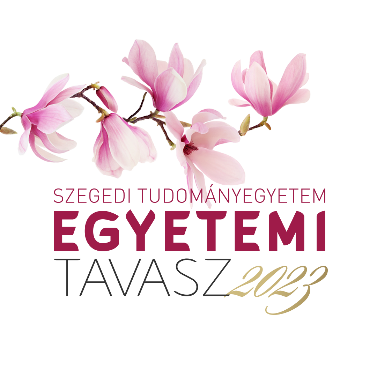 VERS DÉLBENEgyetemi Tavasz 2023SZTE Rektori Épület, Szent-Györgyi Albert szobor, Dugonics tér 13.„A vers az, amit mondani kell.”Április 12. szerda12.10 Vers délben – Verset mond: Köblös-Rupáner Ágnes főelőadó (SZTE Tanárképző Központ, a Genéziusz Színház tagja)Április 13. csütörtök12.10 Vers délben – Verset mond: Dr. Fendler Judit kancellár (Szegedi Tudományegyetem)Április 14. péntek12.10 Vers délben – Verset mond: Kóra Katalin Bianka egyetemi hallgató (SZTE BTK)Április 17. hétfő12.10 Vers délben – Verset mond: Újszászi Ilona újságíró (SZTE Nemzetközi és Közkapcsolati Igazgatóság) Április 18. kedd12.10 Vers délben – Verset mond: Larisa Kocic-Zámbó PhD (SZTE BTK)Április 19. szerda12.10 Vers délben – Verset mond: Prof. Dr. Zakar Péter nemzetközi és közkapcsolati rektorhelyettesÁprilis 20. csütörtök12.10 Vers délben – Verset mond: Wang Julin egyetemi hallgató (SZTE BTK Hungarológia)Április 21. péntek12.10 Vers délben – Verset mondanak: Dr. Pusztai-Varga Ildikó nemzetközi igazgató (SZTE GTK), Nur Kanonge Mitonga (SZTE GTK 2. éves hallgató), Youssef Hoshan (SZTE GTK 1. éves hallgató)Április 24. hétfő12.10 Vers délben – Verset mond: Dr. Kosztolányi József egyetemi docens (SZTE TTIK Bolyai Intézet)Április 25. kedd12.10 Vers délben – Verset mond: Szabadszállásiné Gajzer Erzsébet irodavezető (SZTE Nemzetközi és Közkapcsolati Igazgatóság)Április 26. szerda12.10 Vers délben – Verset mond: Gerháth Györgyi programkoordinátor (SZTE Alma Mater)Április 27. csütörtök12.10 Vers délben – Verset mond: Csáki-Kónya Nikolett kiemelt ügyekért felelős kancellári biztos (SZTE Kancellári Kabinet)Április 28. péntek12.10 Vers délben – Verset mond: Ács Ibolya meseíró, bábozó (SZTE ETSZK)Május 2. kedd12.10 Vers délben – Verset mond: Szörényi Emília nemzetközi koordinátor (SZTE Nemzetközi és Közkapcsolati Igazgatóság)Május 3. szerda12.10 Vers délben – Verset mond: Csúri-Magosi Rita nemzetközi ügyintéző (SZTE Nemzetközi és Közkapcsolati Igazgatóság)Május 4. csütörtök12.10 Vers délben – Verset mond: Antal Éva Eső rendezvényszervező (SZTE Nemzetközi és Közkapcsolati Igazgatóság)Május 5. péntek12.10 Vers délben – Verset mond: Péter Lea pszichológus, PhD hallgatóMájus 8. hétfő12.10 Vers délben – Verset mond: Dr. Kocsis Lilla irodavezető (SZTE Oktatásfejlesztési Iroda)Május 9. kedd12.10 Vers délben – Verset mond: Kovács-Jerney Ádám kommunikációs munkatárs (SZTE Nemzetközi és Közkapcsolati Igazgatóság)Május 10. szerda12.10 Vers délben – Verset mond: Dr. Patyi Zsófia egyetemi tanársegéd, oktatási főelőadó (SZTE Oktatási Igazgatóság)Május 11. csütörtök12.10 Vers délben – Verset mond: Jónás Anna, Köblös-Rupáner Ágnes, Majoros Ildikó, a Genéziusz Színház tagjaiMájus 12. péntek12.10 Vers délben – Verset mond: Tajti Gabriella irodavezető (SZTE NKI Kulturális Iroda)